  MADONAS NOVADA PAŠVALDĪBA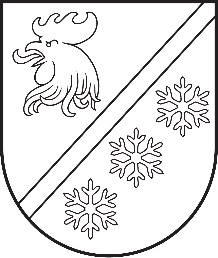 Reģ. Nr. 90000054572Saieta laukums 1, Madona, Madonas novads, LV-4801 t. 64860090, e-pasts: pasts@madona.lv ___________________________________________________________________________MADONAS NOVADA PAŠVALDĪBAS DOMESLĒMUMSMadonā2024. gada 31. janvārī						        	     		        Nr. 51								                  (protokols Nr. 2, 50. p.)Par zemes vienību ar kadastra apzīmējumiem 7070 007 0125, 7070 007 0153, 7070 007 0304, 7070 007 0310, 7070 007 0314 un 7070 007 0305, Ļaudonas pagastā, Madonas novadā, apvienošanuMadonas novada pašvaldībā saņemts juridiskas personas iesniegums (reģistrēts Madonas novada pašvaldībā 2024. gada 10. janvārī ar reģ. Nr. 2.1.3.1/24/112) ar lūgumu atļaut apvienot zemes vienības ar kadastra apzīmējumiem – 7070 007 0125, 7070 007 0153, 7070 007 0304, 7070 007 0310, 7070 007 0314  un 7070 007 0305, Ļaudonas pagastā, Madonas novadā.Saskaņā ar Valsts zemes dienesta Valsts kadastra informācijas sistēmā pieejamo informāciju: Zemes vienība ar kadastra apzīmējumu 7070 007 0125 (zemes vienības platība 6.48 ha) ietilpst nekustamā īpašuma “Strautiņi”, Ļaudonas pagasts, Madonas novads, kadastra numurs 7070 007 0125 sastāvā. Esošais nekustamā īpašuma lietošanas mērķis (NĪLM) zemes vienībai ar kadastra apzīmējumu 7070 007 0125 - zeme, uz kuras galvenā saimnieciskā darbība ir lauksaimniecība (NĪLM 0101). Nekustamais īpašums ir reģistrēts Zemesgrāmatā un tam atvērts Ļaudonas pagasta zemesgrāmatas nodalījums Nr. 100000190157;  Zemes vienība ar kadastra apzīmējumu 7070 007 0305 (zemes vienības platība 2.1 ha) ietilpst nekustamā īpašuma “Balodīši”, Ļaudonas pagasts, Madonas novads, kadastra numurs 7070 007 0305, sastāvā. Esošais nekustamā īpašuma lietošanas mērķis (NĪLM) zemes vienībai ar kadastra apzīmējumu 7070 007 0305 -  zeme, uz kuras galvenā saimnieciskā darbība ir lauksaimniecība (NĪLM 0101). Nekustamais īpašums ir reģistrēts Zemesgrāmatā un tam atvērts Ļaudonas pagasta zemesgrāmatas nodalījums Nr. 451; Zemes vienība ar kadastra apzīmējumu 7070 007 0153 (zemes vienības platība 3.4 ha) ietilpst nekustamā īpašuma “Ķegļi”, Ļaudonas pagasts, Madonas novads, kadastra numurs 7070 007 0589, sastāvā. Esošais nekustamā īpašuma lietošanas mērķis (NĪLM) zemes vienībai ar kadastra apzīmējumu 7070 007 0153 -  zeme, uz kuras galvenā saimnieciskā darbība ir lauksaimniecība (NĪLM 0101). Nekustamais īpašums ir reģistrēts Zemesgrāmatā un tam atvērts Ļaudonas pagasta zemesgrāmatas nodalījums Nr. 100000622095; Zemes vienība ar kadastra apzīmējumu 7070 007 0304 (zemes vienības platība 2.27 ha) ietilpst nekustamā īpašuma “Ciņi”, Ļaudonas pagasts, Madonas novads, kadastra numurs 7070 007 0304, sastāvā. Esošais nekustamā īpašuma lietošanas mērķis (NĪLM) zemes vienībai ar kadastra apzīmējumu 7070 007 0304 -  zeme, uz kuras galvenā saimnieciskā darbība ir lauksaimniecība (NĪLM 0101). Nekustamais īpašums ir reģistrēts Zemesgrāmatā un tam atvērts Ļaudonas pagasta zemesgrāmatas nodalījums Nr. 100000619171; Zemes vienība ar kadastra apzīmējumu 7070 007 0310 (zemes vienības platība 1.55 ha) ietilpst nekustamā īpašuma “Arāji”, Ļaudonas pagasts, Madonas novads, kadastra numurs 7070 007 0310, sastāvā. Esošais nekustamā īpašuma lietošanas mērķis (NĪLM) zemes vienībai ar kadastra apzīmējumu 7070 007 0310 - zeme, uz kuras galvenā saimnieciskā darbība ir lauksaimniecība (NĪLM 0101). Nekustamais īpašums ir reģistrēts Zemesgrāmatā un tam atvērts Ļaudonas pagasta zemesgrāmatas nodalījums Nr. 100000619263;Zemes vienība ar kadastra apzīmējumu 7070 007 0314 (zemes vienības platība 2.2  ha) ietilpst nekustamā īpašuma “Alīdas”, Ļaudonas pagasts, Madonas novads, kadastra numurs 7070 007 0582, sastāvā. Esošais nekustamā īpašuma lietošanas mērķis (NĪLM) zemes vienībai ar kadastra apzīmējumu 7070 007 0314 -  zeme, uz kuras galvenā saimnieciskā darbība ir lauksaimniecība (NĪLM 0101). Nekustamais īpašums ir reģistrēts Zemesgrāmatā un tam atvērts Ļaudonas pagasta zemesgrāmatas nodalījums Nr. 100000579620.Saskaņā ar spēkā esošajiem Madonas novada saistošajiem noteikumiem Nr. 15 "Madonas novada Teritorijas plānojuma 2013.-2025. gadam Teritorijas izmantošanas un apbūves noteikumi un Grafiskā daļa", funkcionālais zonējums atbilstoši plānotai (atļautai) izmantošanai zemes vienībām ar kadastra apzīmējumiem 7070 007 0125, 7070 007 0153, 7070 007 0304, 7070 007 0310, 7070 007 0314 un 7070 007 0305 ir lauku zemes (L1).Pamatojoties uz Zemes ierīcības likuma 8. panta 3. daļas 2. apakšpunktu, Nekustamā īpašuma valsts kadastra likuma 9. pantu, Ministru kabineta 2006. gada 20. jūnija noteikumu Nr. 496 “Nekustamā īpašuma lietošanas mērķu klasifikācija un nekustamā īpašuma lietošanas mērķu noteikšanas un maiņas kārtība” 16.1. apakšpunktu un  Madonas novada pašvaldības 2013. gada 16. jūlija saistošajiem noteikumiem Nr. 15 "Madonas novada Teritorijas plānojuma 2013.-2025. gadam Teritorijas izmantošanas un apbūves noteikumi un Grafiskā daļa", ņemot vērā 23.01.2024. Finanšu un attīstības komitejas atzinumu, atklāti balsojot: PAR – 14 (Agris Lungevičs, Aivis Masaļskis, Andris Dombrovskis, Andris Sakne, Artūrs Čačka, Arvīds Greidiņš, Gatis Teilis, Gunārs Ikaunieks, Guntis Klikučs, Iveta Peilāne, Kaspars Udrass, Māris Olte, Valda Kļaviņa, Zigfrīds Gora), PRET – NAV, ATTURAS – NAV, Madonas novada pašvaldības dome NOLEMJ:Apvienot zemes vienības ar kadastra apzīmējumiem 7070 007 0125, 7070 007 0153, 7070 007 0304, 7070 007 0310, 7070 007 0314 un 7070 007 0305 Ļaudonas pagastā, Madonas novadā, vienā zemes vienībā atbilstoši 1. pielikumam, ar kopējo platību aptuveni 18.0 ha platībā (zemes vienības platība precizējama zemes kadastrālās uzmērīšanas laikā). Jaunveidoto zemes vienību  saglabāt  esošā īpašuma ar kadastra numuru 7070 007 0310 sastāvā, īpašuma nosaukums “Arāji”, Ļaudonas pagasts, Madonas novads, sastāvā un noteikt nekustamā īpašuma lietošanas mērķi -  zeme, uz kuras galvenā saimnieciskā darbība ir lauksaimniecība (NLĪM 0101) 18.0 ha platībā.Likvidēt nosaukumus “Strautiņi”, “Balodīši”, “Ķegļi”, “Ciņi”, “Alīdas” Ļaudonas pagasts, Madonas novads.Saskaņā ar Administratīvā procesa likuma 188. panta pirmo daļu, lēmumu var pārsūdzēt viena mēneša laikā no lēmuma spēkā stāšanās dienas Administratīvajā rajona tiesā.Saskaņā ar Administratīvā procesa likuma 70. panta pirmo daļu, lēmums stājas spēkā ar brīdi, kad tas paziņots adresātam.              Domes priekšsēdētājs					             A. Lungevičs	Putniņa 28080417